ИнформацияМБОУ Лицей №6 г. Невинномысска о приобретенном и установленном оборудовании в 2011 году за счет средств федерального бюджета, выделенных на модернизацию региональных систем общего образования - медиотека.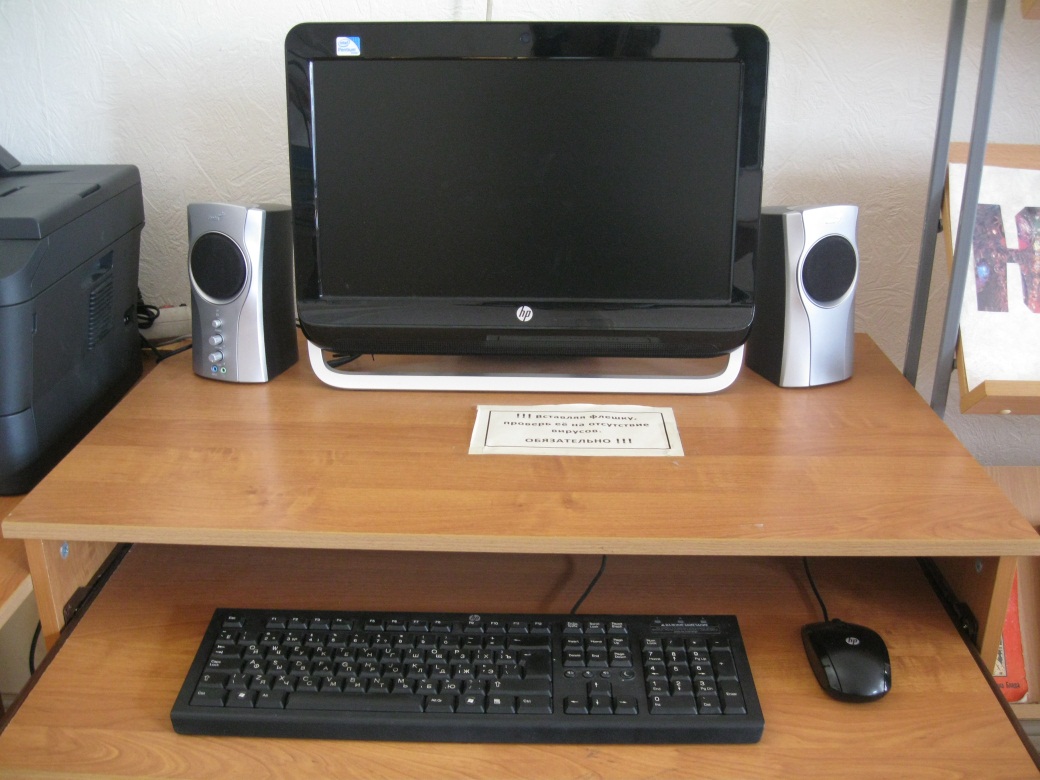 Моноблок LH163ES All-in-One 3420 20" (G850/500GB/4GB/Int HD Graph/DVDRW/WiFi/k+m/DOS/cam/Win Home Basic 7 (1 шт.) библиотека - читальный зал.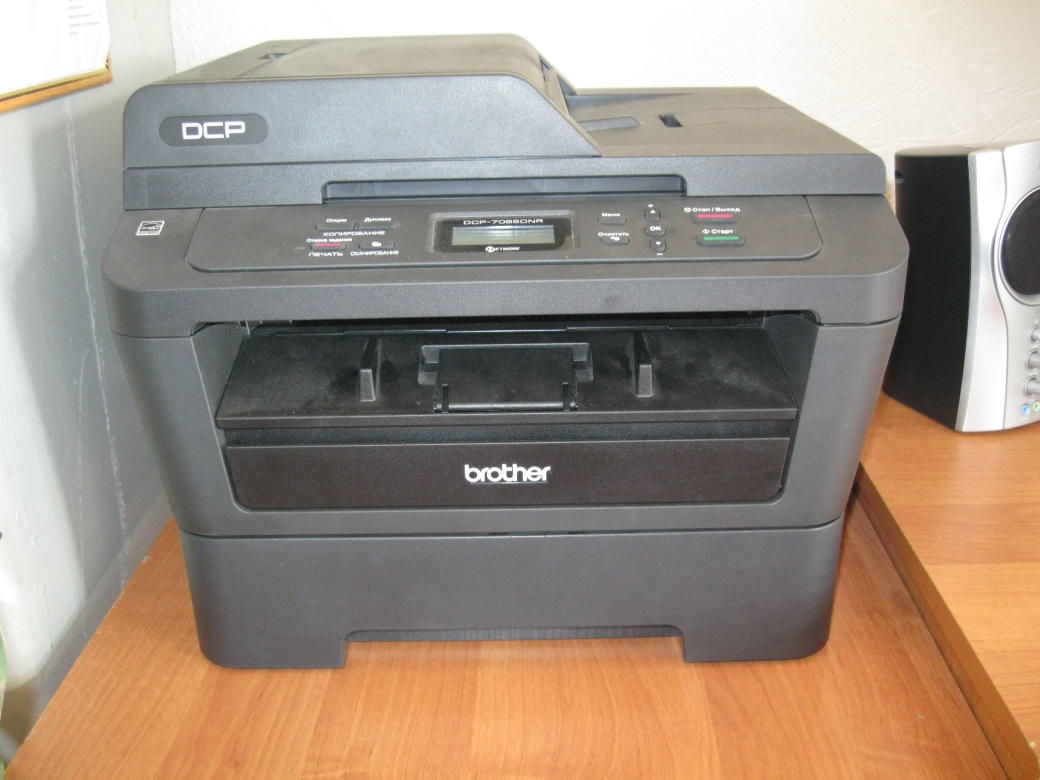 Многофункциональное устройство Brother DCP-7065DNR,принтер, копир, цветной сканер (1 шт.) библиотека - читальный зал.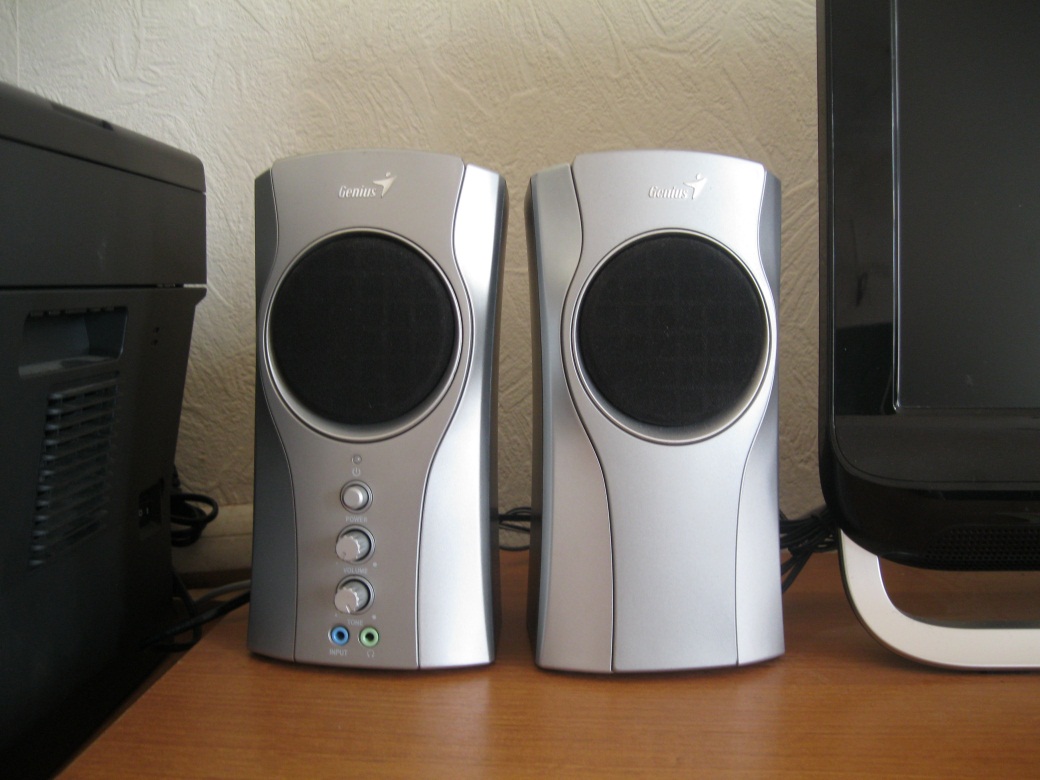 Акустическая система колонки Genius SP-E200 (1 шт.) библиотека - читальный зал.